74th Starch Convention April 18th– 20th 2023 in Detmold (Germany)If possible stand nr. 			is requested (according to the position plan).The value of the exhibition objects is approx.: 						€.The exhibition terms will be accepted.Date																											  Signature and Stamp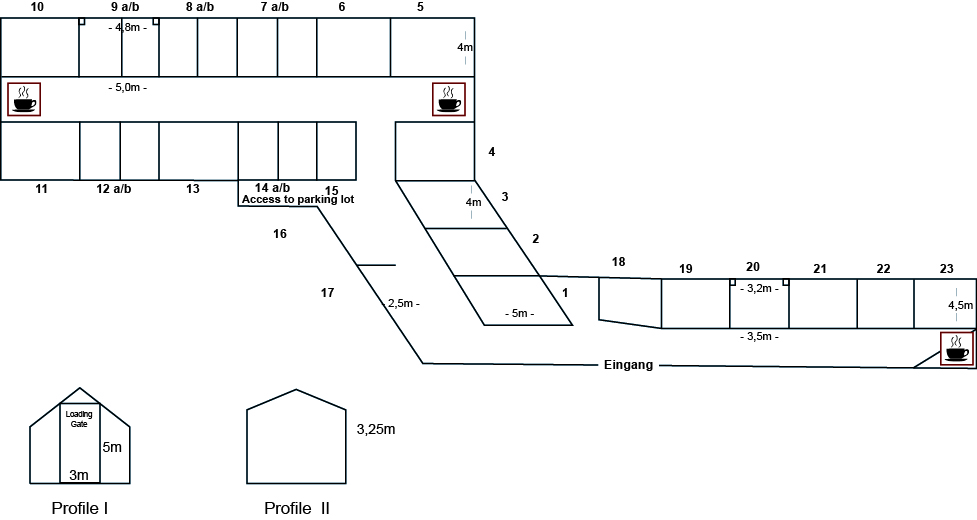 CompanyAddressAddressPhoneTelefaxE-MailThe reservation of an exhibition stand of   10 m² 	15 m2	 20 m2is required.Stand equipment (please fill in as required):Stand equipment (please fill in as required):Stand equipment (please fill in as required):yesnoConference table + chairsPower current (till 8 kW)